NOFO - #18252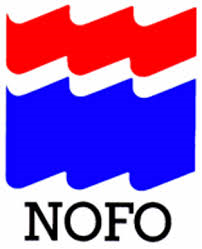 Formål med dokumentetFormålet med dette dokumentet er at alt NOFO personell som er ombord på OR fartøy, og som vil ha behov for å benytte radiosamband til intern kommunikasjon, skal ha ensartet Grunnleggende forståelse i bruk av radiotelefoni  Gjennomføre standard UHF samband  Benytte ensartede prosedyrer  Kjennskap til styrker og svakheter med UHF samband  Kommandolinjer og myndighetRevisjonsendring siste versjonEndret oppføgingsansvarlig fra Fagansvarlig Operasjon til Fagansvarlig Barriere 1-5.Definisjoner og forkortelserGenereltGenerelt ved bruk av radiosamband skal gjelde: Det skal utøves sambandsdisiplin Det skal brukes hensiktsmessig samband Det skal være tilgang på samband for de som har behov Det skal etableres sambandsplan og prosedyre mellom fartøyet og NOFO personell NOFO skal benytter eget UHF utstyr som forefinnes ved hver base NOFO benytter NOFOs egen UHF frekvens 416,5375 MHz ombord på fartøy. Denne skal også være tilgjengelig på OR fartøyet.ArbeidsprosessRadiokommunikasjonGrunnleggende for bruk av radiokommunikasjon gjelder:For kommunikasjon mellom fartøy benyttes VHF  For kommunikasjon mellom fartøy og land benyttes VHF  For intern kommunikasjon om bord, benyttes UHF  VHF - Very High Frequency  UHF - Ultra High Frequency  Generelt gjelder at både VHF og UHF begrenses av fri sikt mellom sender- og mottaker antenne. På fartøy er VHF antennene plassert relativt høyt slik at rekkevidden for dette samband normalt er bedre enn UHF  UHF har, i tillegg til antenneforholdene, normalt lavere utgangseffekt og derved kortere rekkevidde enn VHF. UHF er derfor mindre egnet til kommunikasjon over avstander enn VHFForberedelse av radiosambandVed mobilisering og ved øvelser gjelder følgende:NOFO personell benytter NOFOs egen UHF frekvens UHF settene testes før avgang som en del av utstyrskontroll Oljevernleder, i samråd med kaptein eller den denne bemyndiger, bestemmer hvilke frekvens(er) eller kanal(er) som benyttesOljevernleder etablerer nødvendig internt radionett blant NOFO operatører Som et minimum skal det etableres nett for kommunikasjon mellom oljevernleder på dekk og skipets bro Oljevernleder, i samråd med kaptein, avgjør hvordan samband mellom oljevernleder og kaptein (bro) skal gjennomføresRadionettRadionett opprettes når to eller flere radiostasjoner arbeider på samme frekvens. Det skal utnevnes en lederstasjon, normalt det høyeste ”kommandonivå”. Øvrige stasjoner benevnes ”utestasjoner”. Lederstasjon har ansvar for at nettet opptrer i henhold til de gitte prosedyrer. For NOFO om bord skal det som et MINIMUM være opprettet forbindelse mellom oljevernleder på dekk og skipets bro. Denne forbindelsen kan gå gjennom en fra skipets besetning, utpekt av kaptein.KallesignalerEnhver radiostasjon på et nett skal ha et navn – kallesignal. Kallesignal skal benyttes for å påkalle oppmerksomhet. Kallesignal skal tilpasses behovet og bør identifisere utestasjon og ledestasjon (eks ”Bro”, ”Dekk”, ”NOFO”, ”Transrec” osv).EkspedisjonsrutinerFor å sikre ensartede prosedyrer er det utarbeidet ekspedisjonsrutiner. Det er derfor viktig at de gitte ekspedisjonsrutiner overholdes. Avvik fra disse rutinene kan medføre forvirring, reduserer pålitelighet og derved svekke sikkerheten. Følgende er forbudt ved radiotelefoni: brudd på beordret radiotaushet private samtaler krenkende, upassende eller uanstendig språk Disse rutiner skal overholdes!TaleteknikkDet er viktig å snakke tydelig. Dermed unngås gjentagelser og sendetiden reduseres. Følgende gjelder derfor:  behold den naturlige rytmen du har i daglig tale snakk jevnt og rolig snakk høyere enn vanlig, men rop ikke hold mikrofonen inn til munnen la ikke stemmen synke på siste del av setningen men hev den gi melding i hele uttrykk eller korte setninger gjør et kort opphold mellom setninger eller uttrykk når dette forventes å bli skrevet ned Fra mikrofonfjæra trykkes inn til sender er klar, tar det litt tid. Vent derfor 1-2 sekunder før du snakker.DefinisjonerVed radiotelefoni er det visse ekspedisjonsord som benyttes. Disse er:DETTE ER som betyr: Sendingen er fra  OVER som betyr: Slutt på min sending, venter på svar  MOTTATT som betyr: Har mottatt din siste sending  SLUTT som betyr: Slutt på min sending, venter ikke på svarEkspedisjonsprosedyrerEn sending skal alltid innledes med KALLESIGNALET til den/de man ønsker kontakt med. Deretter kommer DETTE ER og eget kallesignal. Etter dette er sagt kommer meldingen. Etter meldingen skal enten OVER eller SLUTT komme, avhengig av om man ønsker svar eller ikke.Signalstyrke og leselighetRapporter om signalstyrke og leselighet skal normalt IKKE utveksles. Dersom en stasjon må vite hvordan den høres, skal den sende meldingen RAPPORTER MINE SIGNALER. Svaret skal være kort og konsist, så som: Sterk og klar - SLUTT  Svak, men leselig - SLUTT  Sterk, men forvrengt - SLUTT For NOFO gjelder at radiosambandet skal kontrolleres som en del av den øvrige funksjonstesting. Rapportering om signalstyrke bør derfor være unødvendig.KvitteringStasjoner skal kvittere for at en melding eller ordre er mottatt og forstått med ordet     			MOTTATTGjentakelseNår man mister ord eller setninger eller er i tvil om det som er mottatt er riktig, skal man be om gjentaking før man kvitterer. Ekspedisjonsordet GJENTA brukt alene betyr at hele sendingen skal gjentas. Er det ønskelig med deler av sendingen eller ord gjentatt, nyttes følgende:  GJENTA ALT FORAN……  GJENTA ALT ETTER…….  GJENTA ORD FORAN….  GJENTA ORD ETTER…..  GJENTA FRA…TIL… Grunn til behov for gjentagelse kan være at operatøren snakker for fort. Bruk da ekspedisjonsordene SNAKK LANGSOMMERE for å indikere dette.BokstaveringVed bokstavering skal det fonestiske alfabet benyttes. Dette er:A – ALFA		M - MIKE 		Y - YANKEE  B – BRAVO	N - NOVEMBER  	Z - ZULU  C - CHARLIE  	O - OSCAR  		Æ - ÆGIR  D - DELTA 	P - PAPA  		Ø - ØRNULF  E - ECKO 	Q - QUEBEC  		Å - ÅGOT  F - FOXTROT 	R - ROMEO  G - GOLF 	S - SIERRA H - HOTEL 	T - TANGO I - INDIA 	U - UNIFORM J - JULIETT 	V - VICTOR K - KILO 		W - WHISKY L - LIMA 		X - XRAY Bokstavering benyttes ved vanskelige ord eller ord som kan misforstås.MyndighetØverste myndighet om bord er kapteinen.  Kapteinen har overordnet ansvar for sambandstrafikk.  Bruk av maritim VHF er konsesjonspliktig og skal ivaretas av sertifisert personell.  Kommandolinjen blant NOFOs operatører om bord går gjennom ansvarlig oljevernleder.  Oljevernleder setter opp sambandsplan eller tildeling av UHF kanal i samråd med kapteinen eller den han bemyndiger. Vedlegg Følgende frekvenser skal være tilgjengelige på NOFO sine UHF sett:  NOFO frekvens: 416,5375 MHz Skip-skip: 457,525 MHz Skip-skip: 457,550 MHz Skip-skip: 457,575 MHz Skip-skip: 467,525 MHz Skip-skip: 467,550 MHz Skip-skip: 467,575 MHz  HovedansvarligDirektør BeredskapVersjon5OppfølgingsansvarligFagansvarlig Barriere 1-5Dato23.07.2019DefinisjonBeskrivelseForkortelseBeskrivelseVHFVery High FrequencyUHFUltra High Frequency